МАДОУ «ДС №7 «Незабудка»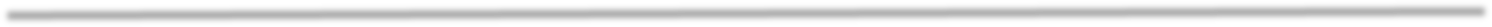 Конспект беседы с детьми 4-5 лет на тему «Моя семья»Методическое обоснование: реализация программы духовно-нравственного воспитания «Социокультурные истоки»Цель: Создать эмоционально благоприятную атмосферу для формирования у детей духовно-нравственного отношения и чувства сопричастности к родному дому, семье.Задачи:Углублять представления детей о семье, ее членах.Развивать умение поддерживать беседу.Воспитывать чуткое отношение к самым близким людям - членам семьи.Виды деятельности: игровая, двигательная, коммуникативнаяОборудование:	мультимедийный	проектор,	перчатка,	мешочек	для	игры«Семейные вещи»Предварительная работа: беседы, чтение стихотворений,	просмотр семейных альбомов.Составила конспект и провела беседу: воспитатель Павличенко Аида ГафуровнаПеред началом беседы воспитатель незаметно подбрасывает на пол перчаткуВоспитатель: Ребята посмотрите, а что это лежит на полу? Дети: Перчатка.Воспитатель: Правильно, скажите, а для чего нужна перчатка? Дети: Еѐ одевают на руки.Воспитатель: А зачем еѐ одевают на руки? Дети: Чтобы пальчики не замерзли.Воспитатель: Ребята, эту перчатку кто-то потерял. В этой перчатке кто-то живет. А кто в ней живет?Дети: Пальчики.Воспитатель: А у вас есть пальчики? Дети: Да.Воспитатель: Приготовьте свои пальчики, давайте с ними поиграем.Пальчиковая игра «Моя семья»Этот пальчик - дедушка, Этот пальчик - бабушка, Этот пальчик - папочка, Этот пальчик - мамочка, А этот пальчик – я,Вот и вся моя семья.Воспитатель: Ребята, а про что эта игра?Воспитатель: Да, эта игра про семью. Но семьи бывают разные. Бывает маленькая семья: мама и ребенок, а бывает семья большая, где есть мама, папа, дети, бабушка, дедушка. У всех вас тоже есть семья.Воспитатель: Ребята, а как вы думаете, что такое семья? Дети: Семья - это мама, папа, бабушка, дедушка, брат, сестра.Показ презентации-У каждого человека есть свой дом - вот такой. (на экране появляется дом).-Давайте откроем окошки и узнаем, кто живет в этом доме. Кто всегда со всеми ладит, шьѐт, пирог готовит, гладитНикогда не отдыхает, ни о чѐм не забывает, поцелует, приласкает, За плохое поругает, а потом сто раз простит.Когда болеешь, то не спит? (ответы детей)(на экране появляется изображение мамы) Кто не в шутку, а всерьѐзНас забить научит гвоздь? Кто научит смелым быть, С велика упав, не ныть,И коленку расцарапав, не реветь? Конечно ...	(ответы детей)(на экране появляется изображение папы)Кто любить не устает, Пироги для нас печет, Вкусные оладушки?Это наша... (ответы детей)(на экране появляется изображение бабушки)Он трудился не от скуки, У него в мозолях руки,А теперь он стар и сед —Наш родной, любимый... (ответы детей)(на экране появляется изображение дедушки)Без чего на белом светеВзрослым не прожить и детям? Кто поддержит вас, друзья?Ваша дружная...	(ответы детей)(на экране появляется изображение семьи)Воспитатель: Правильно. У каждого из вас есть семья.Семья – это дом. Семья – это мир, где царит любовь, дружба уважение друг к другу.Семья — это папа, мама, их дети. Это люди, которые живут вместе, заботятся друг о друге, помогают друг другу.Семья – это самое дорогое, что есть у каждого человека.-Ребята, давайте мы заглянем в дом и посмотрим, кто из членов семьи, чем занят.(Показ слайдов с сюжетными картинками) Дети рассказывают по картинкам.Воспитатель: Самые уважаемые люди в семье – бабушки и дедушки.Они вырастили своих детей, теперь помогают воспитывать вас внуков. О них в семье заботятся, стараются их не расстраивать, оберегают от переживаний.-А чем вы можете помочь своей семье? И как вы помогаете? (ответы детей)Воспитатель: Чтобы в семье царил лад, нужно уважать интересы каждого, не пользоваться чужими вещами без разрешения, убирать свои вещи на место, вместе выполнять домашнюю работу, не мешать друг другу заниматься своими делами или отдыхать. Чтобы не огорчать взрослых, надо прислушиваться к их советам. А вот без семьи человеку очень трудно прожить.Воспитатель: А теперь я с вами, ребята, хочу поиграть. У меня есть вот такой чудесный мешочек.Игра «Семейные вещи» (Дети стоят в кругу)Воспитатель: Вы будете вынимать из мешочка по очереди вещи и говорить, кому из членов семьи они принадлежат (губная помада, галстук, очки, молоток, газета, духи, пустышка, юбка, рубашка, шляпа, мяч, клубок ниток, расчѐска и т.д.).Воспитатель: Молодцы. Ребята, а сейчас я предлагаю вам послушать стихотворения о семье.ребёнок:Семья – это МЫ. Семья – это я, Семья – это папа и мама моя,Семья – это Павлик — братишка родной, Семья – это котик пушистенький мой,ребёнок:Семья – это бабушки две дорогие, Семья – и сестренки мои озорные,Семья – это крестный, и тети, и дяди, Семья – это елка в красивом наряде, 3 ребёнок:Семья – это праздник за круглым столом, Семья – это счастье,Семья – это дом.Воспитатель: Ребята, всегда помните, что у вас самые лучшие и добрые родители, бабушки и дедушки. Старайтесь никогда их не огорчать, заботиться о них, даже когда станете взрослыми.